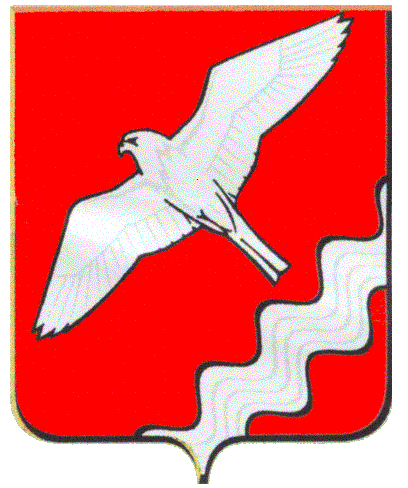 ДУМА МУНИЦИПАЛЬНОГО ОБРАЗОВАНИЯ КРАСНОУФИМСКИЙ ОКРУГ ДВАДЦАТЬ ТРЕТЬЕ  ЗАСЕДАНИЕ  ПЯТОГО СОЗЫВАРЕШЕНИЕот 29 апреля 2014 г.  № 218г. Красноуфимск           С целью совершенствования порядка регулирования землепользования и застройки на территории населенных пунктов  Муниципального образования Красноуфимский округ, реализации прав и законных интересов граждан, в соответствии со ст. 31, 32, 33, 35 Градостроительного кодекса РФРЕШИЛА:	1. Внести  изменения  в   карты градостроительного зонирования в границах населенных пунктов  Муниципального образования  Красноуфимский округ, связанных с уточнением размещения территориальных зон в населенных пунктах   д. Приданниково             (приложение № 1), п. Саргая (приложение № 2),     п. Сарана (приложение № 3), д. Зауфа (приложение № 4).	2. Внести изменения в карты градостроительного зонирования в части обозначения зон затопления и подтопления в следующих населенных пунктах д. Подгорная, д. Банное, д. Озерки, д. Приданниково, д. Сызги, с. Средний Бугалыш, с. Криулино, с. Нижнеиргинское, с. Новое Село, с. Рахмагулово, д. Большая Тавра, с. Юва, п. Саргая, с. Красносоколье,  д. Куянково, д. Большое Кошаево, с. Марийские Ключики, д. Татарская Еманзельга, д. Новый Бугалыш, д. Верхний Бугалыш, д. Усть-Баяк.          3. Опубликовать настоящее решение в газете «Вперед» и на официальном сайте МО Красноуфимский округ.        4. Контроль за выполнением данного решения возложить на постоянную депутатскую комиссию по экономической политике, бюджету и налогам (Вышегородцев П.А.).Глава Муниципального образованияКрасноуфимский округ                                                                О.В. Ряписов                                                                                                                                            Приложение № 1к решению Думы МОКрасноуфимский округ                                                                                          от   29.04.2014 г. N 218Измененияв карту градостроительного зонирования  в части изменения границ территориальных зон в населенном пункте Приданниково                                                                              Приложение № 2  к решению Думы МОКрасноуфимский округ                                                                                        от   29.04.2014 г. N 218Измененияв карту градостроительного зонирования  в части изменения границ территориальных зон в населенном пункте Саргая                                                                             Приложение № 3  к решению Думы МОКрасноуфимский округ                                                                                         от   29.04.2014 г. N 218Измененияв карту градостроительного зонирования  в части изменения границ территориальных зон в населенном пункте Сарана                                                                              Приложение № 4  к решению Думы МОКрасноуфимский округ                                                                                         от   29.04.2014 г. N 218Измененияв карту градостроительного зонирования  в части изменения границ территориальных зон в населенном пункте ЗауфаО внесении изменений в  карты градостроительного зонирования в границах населенных пунктов Муниципального образования Красноуфимский округп/п №Местонахождения земельного участкаИзменение в наименовании территориальной зоны1В центральной части населенного пункта в границах  с севера территория застройки  образовательных учреждений, с востока территория стадиона Приданниковской школы, с юга гаражный кооператив и с запада жилая застройка по ул. Солнечная Зону образовательных учреждений (индекс «О-3») на зону застройки индивидуальными жилыми домами (индекс «Ж-2»). п/п №Местонахождения земельного участкаИзменение в наименовании территориальной зоны1В западной  части населенного пункта по ул. Новая в границах с севера граница населенного пункта, с западной стороны зона индивидуальной жилой застройки и санитарно-защитная зона предприятия, с южной стороны автодорога в п. Дегтярка.Зону открытого природного ландшафта (индекс «Р-4»), зону садовых некоммерческих товариществ (индекс «СХ-1») и зону озеленения специального назначения (индекс «С-1»)   в зону застройки индивидуальными жилыми домами (индекс «Ж-2»).п/п №Местонахождения земельного участкаИзменение в наименовании территориальной зоны1В юго-восточной части населенного пункта по ул. Пролетарская в границах с северо-западной стороны автодорога по ул. Пролетарская, с  восточной и южной сторон зона коммунально-складских объектов.Зону коммунально-складских объектов (индекс «П-3»)  в зону  застройки индивидуальными жилыми домами (индекс «Ж-2»).п/п №Местонахождения земельного участкаИзменение в наименовании территориальной зоны1В северо-западной части населенного пункта примерно в 500 м на северо-запад от строящегося моста через р. Уфа в границах с северной стороны граница населенного пункта, западной и южной сторон зона затопления паводковыми водами 1 % обеспеченности..Зону открытого природного ландшафта (индекс «Р-4»)  в зону объектов санаторно-курортного лечения, отдыха и туризма (индекс «Р-2»).